Publicado en   el 06/04/2015 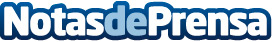 Adaptarse a todos los soportes, el reto del Marketing DigitalDatos de contacto:Nota de prensa publicada en: https://www.notasdeprensa.es/adaptarse-a-todos-los-soportes-el-reto-del Categorias: Marketing E-Commerce Actualidad Empresarial http://www.notasdeprensa.es